PARROCCHIA DI SANT’ANTONIO ABATE VIA EMILIA PAVESE, 198 PIACENZA 29121PROGRAMMA FESTA SANT’ ANTONIO ABATE 2020(11-19 gennaio)Sabato 11	ore 21.00 Concerto di apertura della corale “Giuseppe Segalini” di S Antonio e del coro San Lorenzo di Gazzola.Martedì 14 	ore 18.30 Celebrazione Eucaristica, triduo di preghiera e benedizione dell’olio.Mercoledì 15 	ore 14.30 Apertura banco di beneficenza e vendita Turtlitt.ore 18.30 Celebrazione Eucaristica, triduo di preghiera e benedizione del sale.Giovedì 16 	ore 09.00 Apertura banco di beneficenza e vendita Turtlitt.ore 18.30 Celebrazione Eucaristica, triduo di preghiera e benedizione del pane.	 Venerdì 17 	ore 08.00 Celebrazione Eucaristica.ore 08.30 Apertura banco di beneficenza e vendita Turtlitt. 10.30 La concelebrazione Eucaristica presieduta dal Don Pietro Cesena, il moderatore della comunità pastorale.ore 16.00, 18.30 Celebrazioni Eucaristicheal termine di ogni celebrazione benedizione degli animali.ore 21.00 Convegno organizzato dal Gruppo Azione Cattolica parrocchiale in collaborazione con la Commissione pastorale per la salute della Diocesi di Piacenza - Bobbio:“Sulla soglia del fine vita: le decisioni difficili del malato, della famiglia, dei curanti”Relatore: Dottor Roberto Franchi – medico oncologo e palliativista.Sabato 18 	ore 09.00 Apertura banco di beneficenza e vendita Turtlitt.ore 17. 00 Celebrazione Eucaristica prefestiva.ore 21.00 Commedia dialettale: “Cla avära dla zia Lucia”della Filodrammatica Egidio Carella.Domenica 19 	ore 08.00 Celebrazione Eucaristica.ore 08.30 Apertura banco di beneficenza e vendita Turtlitt.ore 08.00 Marcia non competitiva: partenza e arrivo da via P. da Bergamoore 10.30 Celebrazione Eucaristica Solenne presieduta dal Mons. Luigi Chiesa, Il Vicario Generale della Diocesi di Piacenza - Bobbio.ore 15.30 Grande corteo degli animali guidato dalla banda Ponchielli, con partenza dalla piazzetta di via Turbini e arrivo nei cortili della parrocchia.Al termine del corteo: Grande Benedizione degli animaliConcerto della banda Ponchielli. Spettacolo folcloristico con i bambini della scuola di Sant’ Antonioore 17.30 Falò conclusivoore 18.30 Celebrazione Eucaristica.al termine di ogni celebrazione benedizione degli animali.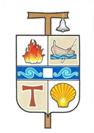 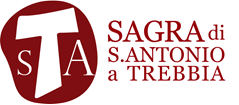 